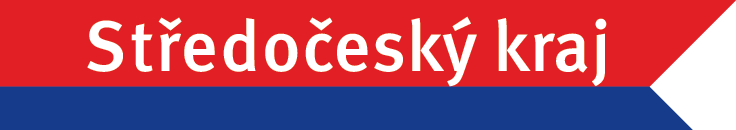 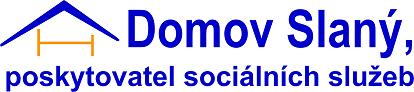 příspěvková organizace Středočeského krajeHlaváčkovo nám. 218,274 01 Slaný tel.:312 521 710, reditel@dpsslany.cz, www.dpsslany.czPříloha č. 5Smlouva o díloDomov Slaný, p.s.s.IČO 71234390se sídlem Hlaváčkovo nám. 218, 274 01 Slanýzapsaná v obchodním rejstříku vedeném u Městského soudu v Praze,sp.zn. Pr 986      zastoupený 	Bc. Zdeňkem Syblíkem, ředitelemjako objednatela..........................................................................IČO ........................................., DIČ ........................................se sídlem ......................................................................zapsaná v obchodním rejstříku vedeném ..........................................oddíl .................. vložka............................zastoupená 	………………………………………  jako zhotoviteluzavírají tuto smlouvu o dílo dle ust. § 2586 a násl. zákona č. 89/2012 Sb., občanský zákoník, ve znění pozdějších předpisů (dále jen „občanský zákoník“)Předmět smlouvy a prohlášení stranPředmětem této smlouvy je závazek zhotovitele provést pro objednatele na svůj náklad a nebezpečí dílo, spočívající v provedení akce „Přístavba lůžkového výtahu včetně stavebních úprav objektu č.p. 93“. Předmětem této smlouvy je dále závazek objednatele řádně provedené dílo tak, jak bude dokončováno v jednotlivých návazných fázích, převzít a způsobem sjednaným v této smlouvě za něj uhradit cenu.Tato smlouva je uzavírána na základě výsledků zadávacího řízení na veřejnou zakázku s názvem „Přístavba lůžkového výtahu včetně stavebních úprav objektu č.p. 93“, vedeného objednatelem jako zadavatelem veřejné zakázky. Nabídka zhotovitele byla vyhodnocena jako nejvhodnější.Zhotovitel ve smyslu ust. § 5 odst. 1 a § 2912 odst. 2 občanského zákoníku prohlašuje, že předmět plnění této smlouvy odpovídá předmětu jeho podnikatelské činnosti a zhotovitel disponuje veškerými podnikatelskými oprávněními k jeho realizaci, popř. se souhlasem objednatele tato podnikatelská oprávnění zajistí prostřednictvím svých subdodavatelů. S ohledem na to se zhotovitel zavazuje postupovat při plnění této smlouvy s odbornou péčí.Smluvní strany ve vztahu k ust. § 433 občanského zákoníku souhlasně prohlašují, že obsah této smlouvy sjednávají s ohledem na postavení zhotovitele jako profesionála.DíloObjednatel má v úmyslu zrealizovat přístavbu lůžkového výtahu včetně souvisejících stavebních prací v objektu na adrese Žižice č.p.93 dle zadávací dokumentace.Dílo prováděné zhotovitelem dle této smlouvy bude prováděno postupně v následujících fázích:provedení přípravných prací, provedení bouracích pracíprovedení přístavby výtahové šachtyprovedení souvisejících stavebních pracíprovedení montáže výtahu včetně všech instalacíprovedení úklidových prací po řemeslnících a odvoz stavební sutěSoučástí předmětu plnění jsou i služby a práce v této smlouvě výslovně neuvedené, které jsou však nezbytné k řádnému výkonu služeb či jsou dle pravidel profese obvyklé, a o kterých vzhledem ke své kvalifikaci a zkušenostem a povinnosti postupovat s odbornou péčí zhotovitel měl nebo mohl vědět.Smluvní strany si sjednávají, že jednotlivé fáze díla jsou ve smyslu ust. § 1727 občanského zákoníku závazky, které jsou na sobě závislé. V případě, že z jakýchkoliv důvodů nedojde k úspěšnému ukončení některé z fází sjednaných v čl. 2.5, zrušuje se smlouva i ve vztahu k fázím následným. To neplatí, pokud objednatel zhotoviteli bezodkladně sdělí, že na dokončení díla trvá.Součástí dohody stran je rovněž obsah zadávacích podmínek zadávacího řízení uvedeného v odst. 1.1 této smlouvy a obsah nabídky podané zhotovitelem v tomto zadávacím řízení. Obsah smlouvy bude mezi stranami ve sporných případech vykládán s přihlédnutím k těmto dvěma dokumentům, z nichž přednost má vždy obsah zadávací dokumentace.Objednatel je při provádění díla, zejm. při projednání návrhu dokumentací předložených mu zhotovitelem oprávněn požadovat obsahové úpravy zpracované dokumentace v souladu se svými potřebami jako vlastníka stavby. Těmto požadavkům je zhotovitel povinen vyhovět a zapracovat je do díla. Zapracování těchto požadavků se nepovažuje za změnu smlouvy a nemá vliv na cenu díla.Účelem díla je nalézt takové řešení, které bude pro objednatele nejefektivnější a nejekonomičtější ve vztahu k investičním nákladům a minimalizaci provozních nákladů.Některá práva a povinnosti stran při provádění dílaZhotovitel je oprávněn provést dílo pouze s využitím poddodavatelů, které uvedl v seznamu poddodavatelů ve své nabídce. Změnu poddodavatele je zhotovitel oprávněn provést pouze se souhlasem objednatele. Pro případ porušení těchto povinností zhotovitele se sjednává smluvní pokuta ve výši 15.000,- Kč za každý případ porušení povinnosti. Seznam poddodavatelů tvoří přílohu č. 2 této smlouvy.Zhotovitel provede dílo s odbornou péčí a dle obvyklých pravidel své profese, v souladu s obecně závaznými právními předpisy a ČSN, ČN, EN a ostatními normami aplikovatelnými pro provedení díla – a to i v případě, že mají pouze doporučující povahu. Zhotovitel obstará vše, co je k provedení díla třeba. Zhotovitel provede dílo samostatně. V případě, že obdrží pokyny objednatele ke způsobu provedení díla, je jimi vázán. Objednatel není oprávněn měnit svými pokyny smlouvu. Zhotovitel se zavazuje písemně upozornit objednatele v případě, že by jakýkoliv jeho požadavek nebo pokyn byl v rozporu se smlouvou nebo mohl ohrozit provádění díla nebo účel, pro nějž je dílo prováděno, vedl k vadám stavby, není vhodný či by mohlo být zvoleno řešení vhodnější (zejm. z hlediska nákladů při realizaci stavby, doby jejího provádění, životnosti, nákladů na provoz stavby aj.) pokud si zhotovitel těchto skutečností je vědom nebo pokud si jich mohl být vědom při vynaložení odborné péče. V takovém případě musí zhotovitel uvést důvody pro svůj názor a vyžádat si od objednatele pokyn, jak má při provádění díla dále postupovat. Tímto pokynem je pak zhotovitel vázán.Zhotovitel není oprávněn odstoupit od smlouvy z důvodů uvedených v ust. § 2595 občanského zákoníku. Povinnosti stran dle ust. § 2594 občanského zákoníku tím nejsou dotčeny. Tento odstavec neplatí, pokud by pokyn vedl k porušení zákonných povinností zhotovitele jako zpracovatele energetického posudku.Zhotovitel musí být po celou dobu trvání závazku z této smlouvy pojištěn v rozsahu: pojištění odpovědnosti za škody způsobené činností zhotovitele při provádění díla, a to na hodnotu jedné pojistné události ve výši min. 15.000.000,- Kč. Existenci pojištění je zhotovitel povinen objednateli na jeho výzvu doložit ve lhůtě 5 pracovních dnů.Pro případ porušení povinnosti zhotovitele být pojištěn v rozsahu dle předchozího odstavce se sjednává smluvní pokuta ve výši 100.000,- Kč za každý jednotlivý případ porušení povinnosti. V případě porušení povinnosti zhotovitele existenci pojištění objednateli na výzvu doložit se sjednává smluvní pokuta ve výši 5.000,- Kč za každý den prodlení se splněním této povinnosti.Doba provedení dílaDílo bude provedeno v pěti návazných fázích uvedených v čl. 2.2 této smlouvy.Provádění fáze č. I zahájí zhotovitel bezprostředně po uzavření, resp. účinnosti této smlouvy. Zhotovitel má nárok na přiměřené prodloužení doby provádění díla v případě prodlení na straně objednatele, které znemožňuje další provádění prací na díle a dále v případě překážek vylučujících povinnost k náhradě škody dle ust. § 2913 odst. 1 občanského zákoníku bránících dalšímu postupu prací na díle, nebo rozhodnutí objednatele o přerušení prací na díle. Zvláště se sjednává, že nárok na prodloužení doby provádění jednotlivých fází díla nevzniká z jakýchkoliv jiných důvodů.Nárok na přiměřené prodloužení doby provádění díla má zhotovitel pouze tehdy, pokud vznik důvodů dle odst. 5.8 smlouvy bez zbytečného odkladu písemně oznámí objednateli.Objednatel je oprávněn vydat zhotoviteli pokyn k dočasnému přerušení prací na díle, a to v rozsahu dvou kalendářních týdnů pro každou z fází č. I. – IV. díla. Pro fázi č. V. je objednatel oprávněn vydat tento pokyn bez omezení na dobu, po kterou je přerušeno provádění stavebních prací.  Pokyn k přerušení díla vydá objednatel písemně a zůstane vždy v platnosti až do odvolání či do uplynutí maximální doby přerušení prací dle tohoto odstavce.S ohledem na povahu díla nemá zhotovitel nárok na úhradu nákladů spojených s přerušením prací na díle, ani nárok na navýšení ceny díla.Pro případ prodlení zhotovitele se splněním některého z termínů provedení díla sjednaných v tomto článku si strany sjednávají smluvní pokutu ve výši 0,1% z ceny dané fáze díla a navazujících fází díla denně, nejméně však 1.000,- Kč denně. Ve vztahu k výši smluvní pokuty smluvní strany konstatují, že je stanovena mj. s ohledem na skutečnost, že prodlení s provedením díla zakládá oddálení realizace objednatelem zamýšlené stavby. Sjednaná smluvní pokuta nemá vliv na nárok objednatele na náhradu škody ve výši, která smluvní pokutu převyšuje.K zajištění kontroly objednatele nad postupem provádění díla bude po dobu provádění díla nejméně jednou týdně po dobu provádění díla v sídle objednatele konána pracovní porada. Objednatel je oprávněn stanovit, že bude pracovní porada konána v sídle či provozovně zhotovitele. Pracovních porad se budou účastnit pověřené osoby objednatele a zhotovitele. Objednatel je oprávněn vyžadovat na pracovní poradě rovněž účast poddodavatelů zhotovitele. O takovém požadavku musí zhotovitele informovat nejméně s dvoudenním předstihem.Na každé pracovní poradě zhotovitel objednatele seznámí s dosavadním postupem provádění díla a plánovaným postupem provádění díla na další období. Na každé pracovní poradě je dále objednatel oprávněn udělovat zhotoviteli pokyny k provádění díla. Zhotovitel je povinen uposlechnout pokynů objednatele, které se týkají časového postupu provádění díla či řešení stavby, jež je předmětem díla. Ust. § 2595 občanského zákoníku se nepoužije.Na pracovní poradě či mimo ni je zhotovitel rovněž objednateli povinen na jeho žádost předložit k nahlédnutí aktuální verze listin vyhotovovaných v rámci provádění díla. Objednatel je oprávněn žádat poskytnutí kopie každé takovéto listiny, přičemž nese náklady s tím spojené. Ujednáními o pracovních poradách není dotčeno obecné kontrolní oprávnění objednatele dle ust. § 2593 občanského zákoníku.Provedení dílaDílo bude prováděno postupně po jednotlivých fázích, dle této smlouvy.Zhotovitel předá dílo v sídle objednatele. Sídlo objednatele se rovněž považuje za místo plnění smlouvy.O předání jednotlivých fází díla bude mezi stranami pořízen písemný zápis.Cena za dílo   Smluvní strany si sjednávají celkovou cenu za provedení díla ve výši [BUDE DOPLNĚNO DLE OBSAHU NABÍDKY ZHOTOVITELE] Kč bez DPH. Této ceně odpovídá DPH ve výši [BUDE DOPLNĚNO DLE OBSAHU NABÍDKY ZHOTOVITELE] Včetně DPH tedy cena činí [BUDE DOPLNĚNO DLE OBSAHU NABÍDKY ZHOTOVITELE] Kč. Tuto cenu zhotovitel uvedl ve své nabídce v zadávacím řízení uvedeném v odstavci č. 1.1 této smlouvy.    Smluvní strany si sjednávají, že cena je sjednána za celé dílo. Cena uvedená v odstavci 6.1 platí jako konečná a nejvýše přípustná. Ust. § 2620 odst. 2 občanského zákoníku se nepoužije. Ke zvýšení ceny může dojít pouze výslovnou dohodou smluvních stran v písemné formě, nebo některým ze způsobů uvedených v odst. 6.4 této smlouvy. Na výši ceny nemá vliv to, že byla sjednána dle rozpočtu, který zhotovitel předložil ve své nabídce v zadávacím řízení dle odst. 1.1 této smlouvy.Smluvní strany si sjednávají, že změna cen uvedených v odst. 6.1 a 6.2 této smlouvy je přípustná pouze v případě, že dojde k zákonné změně sazeb daně z přidané hodnoty. V takovém případě se cena plnění, které bude podléhat nové sazbě daně, automaticky upravuje dle aktuální sazby daně z přidané hodnoty.Za částečné plnění v průběhu některé z fází díla, tedy plnění jiné, než úplné a bezvadné, nemá zhotovitel právo na úhradu ani části ceny díla. V případě, že se zhotovitel rozhodne převzít do svého majetku i částečné a neúplné plnění některé fáze díla, se odst. 6.8 nepoužije. V takovém případě náleží zhotoviteli poměrná část ceny sjednaná za danou fázi díla. Částečné plnění některé fáze díla je možné převzít pouze s výslovným projevem vůle objednatele uvedeným v předávacím protokolu pro tuto neúplnou fázi díla. Převzetí jiným způsobem smluvní strany výslovně vylučují.V případě, že nebude doručená faktura splňovat náležitosti, je objednatel oprávněn ji zhotoviteli písemně vrátit. V takovém případě běží splatnost ceny až od okamžiku doručení opravené faktury.Veškeré smluvní pokuty sjednané v této smlouvě jsou splatné na písemnou výzvu oprávněné smluvní strany, jejíž přílohou bude faktura s výší uplatněné smluvní pokuty. Vlastnické právo k díluObjednatel nabývá vlastnické právo k dílu okamžikem jeho předání postupem dle této smlouvy.Odpovědnost za vadyZhotovitel odpovídá za všechny vady, které má dílo v okamžiku jeho předání a převzetí objednatelem včetně vad, které vyjdou najevo kdykoliv v průběhu doby pro vytýkání vad, která činí 24 měsíců ode dne předání a převzetí díla. Za vady díla se považují zejména: neúplnost díla a takové chyby a nedostatky, jejichž odstranění způsobí prodloužení termínu odevzdání díla a popřípadě negativně ovlivní výsledek a termín zahájení provozu v objektu; veškeré neprojednané odchylky od smlouvy vč. odchylek od norem;Zhotovitel se zavazuje započít s odstraňováním vad díla bez zbytečného odkladu poté, kdy mu bude doručeno oznámení objednatele nebo jiné oprávněné osoby, že dílo má vady včetně požadavku na jejich odstranění. V odstraňování vad se zhotovitel zavazuje bez přerušení pokračovat a odstranit je v co nejkratší technicky a technologicky možné lhůtě, kterou zhotovitel navrhne a objednatel odsouhlasí. Nedojde-li mezi smluvními stranami k dohodě o lhůtě pro odstranění vady, je zhotovitel povinen odstranit vadu v přiměřené lhůtě stanovené objednatelem.V případě, že zhotovitel nesplní svoji povinnost odstranit vadu v dohodnuté, příp. objednatelem určené lhůtě, je objednatel nebo jiná oprávněná osoba oprávněn zajistit odstranění této vady vlastními kapacitami nebo jiným dodavatelem na náklady zhotovitele.Pro zajištění povinností zhotovitele plynoucích z vadného plnění se sjednávají tyto smluvní pokuty:pro případ výskytu vady, která má vliv na postup provádění díla či výši její ceny, se sjednává smluvní pokuta ve výši 500,- Kč za každou jednotlivou vadu,pro případ prodlení zhotovitele s odstraněním vady v přiměřené lhůtě stanovené objednatelem se sjednává smluvní pokuta ve výši 500,- Kč za každý i započatý den prodlení.Smluvní pokuty sjednané dle tohoto článku smlouvy nemají vliv na nárok objednatele na náhradu škody ve výši, která smluvní pokutu převyšuje.Odstoupení od smlouvyObjednatel je oprávněn od smlouvy odstoupit v případě podstatného porušení smlouvy zhotovitelem.Objednatel je od smlouvy oprávněn odstoupit rovněž v případě, pokud zhotovitel opakovaně porušuje povinnosti sjednané ve smlouvě méně závažným způsobem, a to i přesto, že je na tato porušení objednatelem upozorněn. Za opakované porušení se považují nejméně tři samostatné případy, přičemž se v každém případě může jednat o různé smlouvou stanovené povinnosti.Objednatel je rovněž oprávněn od smlouvy odstoupit v případě, že je zhotovitel v prodlení s prováděním některé fáze díla o více než 7 dnů, případně je zjevné, že k takovému překročení nevyhnutelně dojde, nebozhotovitel neodstraní vadu díla do 5 dnů.Objednatel je rovněž oprávněn odstoupit od smlouvy v případě, pokud kdykoliv v průběhu plnění smlouvy zjistí, že zhotovitel uvedl v nabídce v zadávacím řízení uvedeném v čl. 1.1 této smlouvy nepravdivé informace o splnění kvalifikace či jiné obdobné zadávací podmínky, jejíž nesplnění by vedlo k vyloučení zhotovitele ze zadávacího řízení.Výše sjednanými důvody odstoupení nejsou dotčeny důvody pro odstoupení od smlouvy sjednané na jiných místech smlouvy a dále důvody pro odstoupení od smlouvy plynoucí ze zákona.V případě odstoupení od smlouvy je objednatel vždy oprávněn odstoupit od celé smlouvy či k odstoupení částečnému v rozsahu jím zvolených fází díla.S ohledem na povahu díla si smluvní strany sjednávají, že:pokud objednatel odstoupí od smlouvy z důvodu vady díla či z důvodu prodlení zhotovitele, anedostatky, které byly důvodem odstoupení, znemožňují provedení stavby dle díla (tj. dokumentace v rámci jeho provádění vytvořené), přičemž za nemožnost provést stavbu se považuje nutnost jakéhokoliv zásahu třetí osoby do projektové dokumentace zhotovitele,sjednávají si smluvní strany tento způsob vypořádání vzájemného plnění ze smlouvy:zhotovitel nemá právo na úhradu prací na díle v rozsahu fází díla, ohledně nichž objednatel odstoupil od smlouvy, a to ani z části,v případě, že byla zhotoviteli před odstoupením od smlouvy uhrazena jakákoliv část ceny díla za fázi díla, ohledně níž objednatel odstoupil, je zhotovitel povinen ji na výzvu vrátit objednateli,objednatel je oprávněn si ponechat již předané části (fáze) díla a dále je oprávněn je dle své úvahy využít pro přípravu zamýšlené stavby,čl. 8 smlouvy není tímto odstoupením dotčen, zvláště si smluvní strany sjednávají, že odstoupením od smlouvy nejsou dotčena práva dle § 2005 odst. 2 občanského zákoníku,v tomto rozsahu si smluvní strany vylučují použití dispozitivních ustanovení zákona.S ohledem na zamýšlený způsob financování si smluvní strany sjednávají, že postup dle předchozího odstavce se použije i v případě odstoupení z důvodu dle odst. 10.4 této smlouvy.Vyhrazené změny závazkuObjednatel si vyhrazuje v souladu s § 100 odst. 2 ZZVZ, že v případě, že bude smlouva ukončena ze strany objednatele z důvodů na straně zhotovitele uvedených v čl. 9 odst. 9.1, 9.2, 9.3 a 9.4 této smlouvy, pak má právo uzavřít smlouvu o dílo na plnění předmětu s dodavatelem, který se v zadávacím řízení veřejné zakázky, z níž vzešla tato smlouva, umístil jako druhý v pořadí. Tento postup pak lze opakovat u dodavatele, který se umístil jako třetí v pořadí. Pokud dojde k podpisu smlouvy o dílo ze strany druhého, případně třetího dodavatele, započne plnění předmětu smlouvy o dílo od části (fáze) díla, ohledně níž bylo odstoupeno od smlouvy. Dodavatel druhý, případně třetí v pořadí tak naváže na řádně provedené části díla předchozím zhotovitelem, ohledně nichž od smlouvy odstoupeno nebylo. Objednatel si vyhrazuje právo rozhodnout, že dílo bude provedeno znovu od počátku.Závěrečná ustanoveníZhotovitel bere na vědomí, že se dle ust. § 2 písm. e) zákona č. 320/2001 Sb., o finanční kontrole, stává osobou povinnou spolupůsobit při výkonu finanční kontroly. V případě, že část díla bude zhotovitel plnit prostřednictvím jiných subjektů je povinen zajistit, aby tyto subjekty podléhaly povinnostem uvedeným v tomto odstavci smlouvy.Tato smlouva je platná dnem jejího podpisu oběma smluvními stranami a účinná dnem uveřejnění v registru smluv dle zákona č. 340/2015 Sb., o zvláštních podmínkách účinnosti některých smluv, uveřejňování těchto smluv a o registru smluv, v platném znění.Smluvní strany na sebe přebírají nebezpečí změny okolností v souvislosti s právy a povinnostmi smluvních stran vzniklými na základě této smlouvy. Smluvní strany vylučují uplatnění ustanovení § 1765 odst. 1 a § 1766 občanského zákoníku na svůj smluvní vztah založený touto smlouvou.Smluvní strany se dohodly na vyloučení a neuplatnění § 1881 odst. 1 občanského zákoníku.Zhotovitel se zavazuje, že bude zachovávat mlčenlivost o veškerých skutečnostech, o nichž se dozvěděl v souvislosti s výkonem činnosti na základě této smlouvy. Zhotovitel se zavazuje, že obchodní a technické informace, které mu byly svěřeny objednatelem či osobou pověřenou objednatelem, nezpřístupní třetím osobám bez písemného souhlasu objednatele a nepoužije pro jiné účely než plnění předmětu a podmínek této smlouvy. Zhotovitel se zavazuje, že zabezpečí před nepovolanými osobami takové informace, které tvoří nebo mohou tvořit obchodní tajemství a takové, které spadají pod ochranu zák. č. 148/1998 Sb., o ochraně utajovaných skutečností a o změně některých zákonů, ve znění pozdějších předpisů a zákona č. 101/2000 Sb., o ochraně osobních údajů, ve znění pozdějších předpisů. Povinnost mlčenlivosti dle tohoto odstavce se vztahuje i na osoby, které zhotovitel pověří plněním této smlouvy, tj. na zaměstnance zhotovitele a další osoby, které prodávající použije či pověří v souvislosti s poskytováním plnění dle této smlouvy (poddodavatelé).Zhotovitel a objednatel souhlasí a berou na vědomí, že při plnění práv a povinností dle této smlouvy dochází ke zpracování osobních údajů zaměstnanců objednatele a zhotovitele či jiných fyzických osob, jejichž osobní údaje byly smluvními stranami sděleny v souvislosti s plněním této smlouvy, ve smyslu Nařízení Evropského parlamentu a Rady (EU) 2016/679, obecné nařízení o ochraně osobních údajů (dále jen „Nařízení“), a ostatních obecně závazných právních předpisů.  Osobní údaje jsou zpracovávány pouze za účelem plnění práv a povinností dle této smlouvy a po dobu nezbytně nutnou pro plnění těchto práv a povinností, včetně vymáhání případných nároků z této smlouvy, jakož i ke splnění povinností kupujícího, které mu plynou ze zvláštních právních předpisů, zejména ze zákona o veřejných zakázkách. Smluvní strany se zavazují informovat své zaměstnance či jiné fyzické osoby, jejichž osobní údaje byly předány druhé smluvní straně v souvislosti s plněním této smlouvy, o tomto předání a poskytnout jim informace v souladu s čl. 13 Nařízení.Každá ze smluvních stran se zavazuje zachovávat mlčenlivost o všech informacích, jež o sobě smluvní strany navzájem získaly při uzavření této smlouvy a v rámci jejich dodavatelsko-odběratelského vztahu, které jsou jako důvěrné označeny nebo jejichž sdělení třetímu subjektu by mohlo ohrozit či poškodit kteroukoli smluvní stranu, a užívat takové informace pouze za účelem splnění svých závazků vyplývajících z těchto vztahů. Žádná ze smluvních stran není oprávněna sdělit takové informace jakékoliv třetí straně bez předchozího písemného souhlasu druhé smluvní strany a může sdělit tyto informace pouze svým zaměstnancům či poradcům, jež je potřebují znát, a to v nezbytném rozsahu, přičemž zajistí, aby i tyto osoby byly vázány povinností uchovávat informace v tajnosti. Povinnost dle tohoto článku a odstavce trvá po celou dobu trvání dodavatelsko-odběratelských vztahů dle této smlouvy, jakož i po jejich ukončení.Zhotovitel prohlašuje, že zavedl potřebná technická a organizační opatření pro ochranu osobních údajů, např. proti odcizení či ztrátě, se kterými přichází do styku v rámci provádění servisních či jiných smluvních činností pro objednatele.Zhotovitel odpovídá za odcizení či ztrátu osobních dat, které od objednatele převzal v rámci servisní či jiné smluvní činnosti pro objednatele. V případě úniku osobních údajů informuje zhotovitel neprodleně objednatele a poskytne mu veškerou součinnost při řešení takové situace.Bez ohledu na výše uvedená ustanovení se za důvěrné nebudou považovat informace:jež byly oprávněné straně známy již v době uzavření této smlouvy;jež se staly nebo se stanou veřejně známé, nikoliv však chybou přijímací strany;jež byly přijímací stranou získány bez odkazování nebo používání informací obdržených od poskytující strany;jež přijímací strana obdržela zákonným způsobem od třetí strany nebo je musí podle zákona přijímací strana sdělit.Smluvní strany tímto výslovně uvádí, že tato smlouva je závazná až okamžikem jejího podepsání oběma stranami a obě strany jsou oprávněny vést jednání o uzavření této smlouvy, aniž by odpovídaly za to, zda bude či nebude smlouva uzavřena. Zhotovitel tímto bere na vědomí, že v důsledku specifického organizačního uspořádání objednatele, vylučují smluvní strany pravidla dle § 1728 a 1729 občanského zákoníku o předsmluvní odpovědnosti a zhotovitel nemá právo ve smyslu § 2910 občanského zákoníku požadovat při neuzavření této smlouvy po objednateli náhradu škody.Nevymahatelnost nebo neplatnost kteréhokoli ustanovení této smlouvy neovlivní vymahatelnost nebo platnost této smlouvy jako celku, vyjma těch případů, kdy takové nevymahatelné nebo neplatné ustanovení nelze vyčlenit z této smlouvy, aniž by tím pozbyla platnosti. Smluvní strany se pro takový případ zavazují vynaložit v dobré víře veškeré úsilí na nahrazení takového neplatného nebo nevymahatelného ustanovení vymahatelným a platným ustanovením, jehož účel v nejvyšší možné míře odpovídá účelu původního ustanovení a cílům této smlouvy.V případech v této smlouvě výslovně neupravených se práva a povinnosti stran řídí zákonem č. 89/2012 Sb., občanský zákoník, popř. dalšími právními předpisy.Případné spory budou smluvní strany řešit přednostně dohodou. V případě, že nedojde ke smírnému řešení, bude spor řešen u místně a věcně příslušného soudu. Místní příslušnost věcně příslušného soudu I. stupně se řídí obecným soudem objednatele.Smlouva může být měněna pouze písemnou formou, přičemž změna musí být provedena číslovanými dodatky vyhotovenými v listinné podobě. Změnou smlouvy v jiné formě si smluvní strany nepřejí být vázány. Smluvní strany dále konstatují, že tento způsob změn smlouvy si sjednávají s ohledem na charakter plnění jako veřejné zakázky.Smlouva je podepisována ve třech vyhotoveních, z nichž jedno obdrží zhotovitel a dvě objednatel.Tato smlouva má následující přílohy:Příloha č. 1- Podrobný nabídkový rozpočet zhotovitele (dle nabídky dodavatele)Příloha č. 2- Seznam poddodavatelů (dle nabídky dodavatele)Ve Slaném dne .............................		......................................		Bc.Zdeněk Syblík                    ředitel Domova Slaný	za objednatele	V ....................... dne ...........................……………….........................................              za zhotovitele